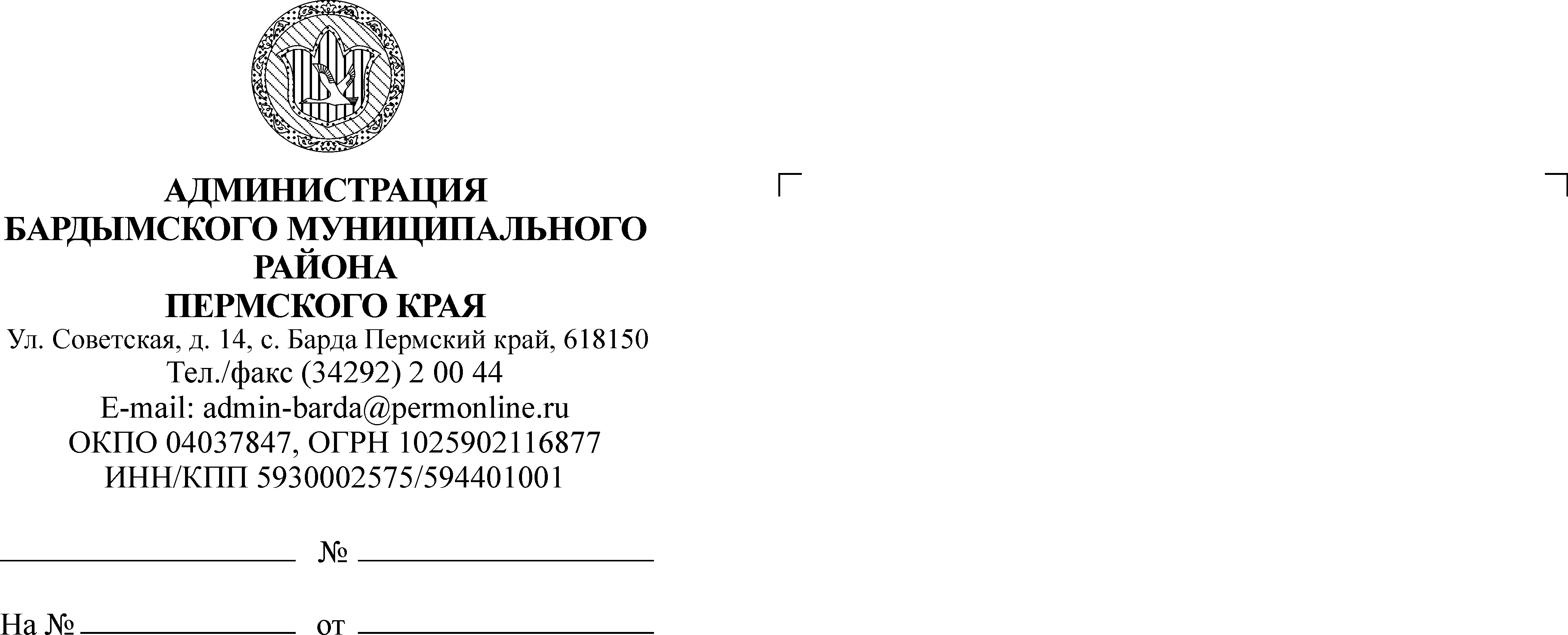 ЗЕМСКОЕ СОБРАНИЕБАРДЫМСКОГО МУНИЦИПАЬНОГО РАЙОНАПЕРМСКОГО КРАЯДВАДЦАТЬ ВОСЬМОЕ (ВНЕОЧЕРЕДНОЕ) ЗАСЕДАНИЕРЕШЕНИЕ	30.05.2018						   	                             № 427 О присвоении звания «Почетный гражданин Бардымского муниципального района Пермскогокрая» Юсупкуловой Светлане Ахтямовне	За достигнутые трудовые успехи и активное участие в общественной жизни района Земское Собрание Бардымского муниципального района РЕШАЕТ:1. Присвоить Юсупкуловой Светлане Ахтямовне звание «Почетный гражданин Бардымского муниципального района Пермского края». 2. Памятный нагрудный знак, удостоверение, свидетельство, табличку с надписью «Почетный гражданин Бардымского муниципального района Пермского края» вручить на национальном празднике «Барда-зиен».         3. Администрации Бардымского муниципального района предоставить Юсупкуловой Светлане Ахтямовне льготы, предусмотренные Положением «Почетный гражданин Бардымского муниципального района Пермского края».4. Настоящее решение опубликовать в районной газете «Тан» («Рассвет») и на официальном сайте Администрации Бардымского муниципального района www.barda-rayon.ru.Председатель Земского СобранияБардымского муниципального района                                                    Х.Г.Алапанов01.06.2018